ORDE VAN DIENST    7 maart 2021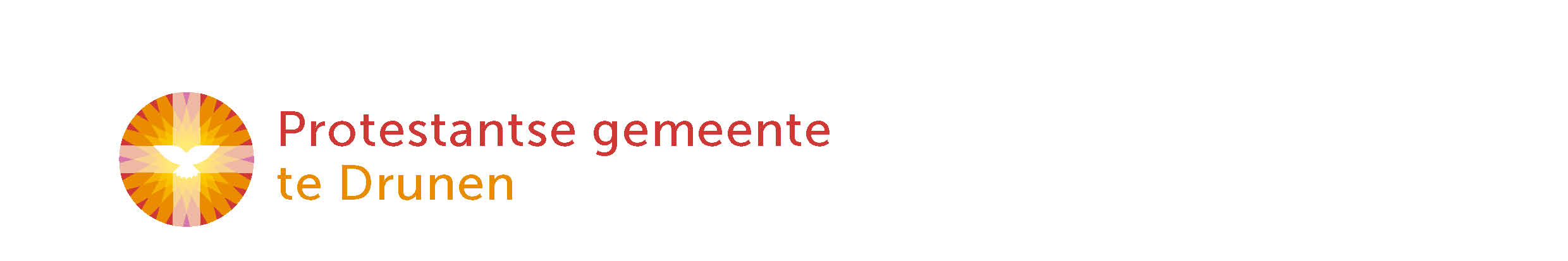 Welkom en afkondigingen door ouderling van dienstMoment van stilteIntochtslied: Breng ons samen     https://youtu.be/oynN9zCZ8YAIntroductie door Reinier   Lied: Votum en groet  gezongen door gospelkoor Tin Speransa                      https://youtu.be/jxCQ7PToBYE      GebedLied: Tienduizend redenen     https://youtu.be/SCWXzaVHXckKinderlied van de maand (YouTube filmpje)https://youtu.be/a9oFT9sGuCE   Is je deur nog op slotLied: Wat een prachtige naam heeft Hij   gezongen door studentenkoor van de Navigators       https://youtu.be/jY6wpJOD-BkVerkondiging (de bijbellezing Johannes 5: 1 – 18 is geïntegreerd in de preek)                                                                                                             Lied: Stil, mijn ziel wees stil     https://youtu.be/_hlbUqf8VlgDankgebed, voorbeden, stil gebed en gezamenlijk gebeden ‘Onze Vader’ Slotlied: Heer U bent altijd bij mij     https://youtu.be/bVpOsAzUvjk    Zegen van St. PatrickU roept ons samen als kerk van de Heer
Verbonden met U en elkaar
Wij brengen U lof, geven U alle eer
Eendrachtig, veelstemmig en dankbaar
Jezus is gastheer en nodigt ons uit
Waar Jezus woont voelt de liefde zich thuisJaag naar de liefde, de vrucht van de Geest
Die alles gelooft en verdraagt
Streef naar de gaven die God aan ons geeft
Veelkleurig, verschillend en dienstbaar
Eenheid en waarheid ontmoeten elkaar
Liefde brengt samen, verbindt en aanvaardtBreng ons samen, één in uw naam
Ieder is welkom hier binnen te gaan
Samen, één door de Geest
Verbonden in liefde, die U aan ons geeftU roept ons samen voor Woord en gebed
Als deel van uw kerk wereldwijd
Wij bidden om vrede, verzoening en recht
Gebruiken met vreugde de maaltijd
Wij breken het brood en verstaan het geheim
Om samen uw kerk en van Christus te zijnBreng ons samen, één in uw naam
Ieder is welkom hier binnen te gaan
Samen, één door de Geest
Verbonden in liefde, die U aan ons geeftWij belijden één geloof en één Heer
Zijn geroepen tot één hoop, tot uw eer
Heer, geef vrede die ons samenbindt
Vader, maak ons éénWij belijden één geloof en één Heer
Zijn geroepen tot één hoop, tot uw eer
Heer, geef vrede die ons samenbindt
Vader, maak ons éénBreng ons samen, één in uw naam
Ieder is welkom hier binnen te gaan
Samen, één door de Geest
Verbonden in liefdeBreng ons samen, één in uw naam
Ieder is welkom hier binnen te gaan
Samen, één door de Geest
Verbonden in liefde, die U aan ons geeftOnze hulp en onze verwachting is van God onze Heer.
Hij die alles maakte laat niet los wat Hij begon.
Genade & vrede van God de Vader.
Door Jezus Zijn zoon Immanuel.
Hij wacht met zijn Geest in ons.Onze hulp en onze verwachting is van God onze Heer.
Hij die alles maakte laat niet los wat Hij begon.
Genade & vrede van God de Vader.Door Jezus Zijn zoon Immanuel.
Hij woont met Zijn Geest in ons.
Hallelujah, hallelujah
Amen.
Hallelujah, hallelujah
Amen.Hallelujah, hallelujah
Amen.
Hallelujah, hallelujah
Amen,
Amen.De zon komt op, maakt de morgen wakker
Mijn dag begint met een lied voor U
Heer, wat er ook gebeurt en wat mij mag overkomen
Laat mij nog zingen als de avond valtLoof de Heer, o mijn ziel
O mijn ziel
Prijs nu zijn heilige Naam
Met meer passie dan ooit
O mijn ziel
Verheerlijk zijn heilige NaamHeer, vol geduld toont U ons Uw liefde
Uw Naam is groot en Uw hart is zacht
Van al Uw goedheid wil ik blijven zingen
Tienduizend redenen tot dankbaarheidLoof de Heer, o mijn ziel
O mijn ziel
Prijs nu zijn heilige Naam
Met meer passie dan ooit
O mijn ziel
Verheerlijk zijn heilige NaamEn op die dag, als mijn kracht vermindert
Mijn adem stokt en mijn einde komt
Zal toch mijn ziel Uw loflied blijven zingen
Tienduizend jaar en tot in eeuwigheidLoof de Heer, o mijn ziel
O mijn ziel
Prijs nu zijn heilige Naam
Met meer passie dan ooit
O mijn ziel
Verheerlijk zijn heilige NaamLoof de Heer, o mijn ziel
O mijn ziel
Prijs nu zijn heilige Naam
Met meer passie dan ooit
O mijn ziel
Verheerlijk zijn heilige Naam
Verheerlijk zijn heilige Naam
Verheerlijk zijn heilige NaamLoof de Heer, o mijn ziel
O mijn ziel
Prijs nu zijn heilige Naam
Met meer passie dan ooit
O mijn ziel
Verheerlijk zijn heilige NaamLoof de Heer, o mijn ziel
O mijn ziel
Prijs nu zijn heilige Naam
Met meer passie dan ooit
O mijn ziel
Verheerlijk zijn heilige Naam
Verheerlijk zijn heilige Naam
Verheerlijk zijn heilige NaamU was het woord in den beginne
een met God, de hoogste Heer
Verborgen glorie in uw schepping
nu door Christus openbaar
Wat een prachtige naam heeft Hij
Wat een prachtige naam heeft Hij
de naam van Jezus onze Heer
Wat een prachtige naam heeft Hij
niets is aan Hem gelijk
Wat een prachtige naam heeft Hij
de naam van JezusZonder ons wilt u geen hemel
dus Jezus bracht de hemel hier
Mijn schuld was groot, uw liefde groter
wat kan ons nog scheiden Heer
Wat een heerlijke naam heeft Hij
Wat een heerlijke naam heeft Hij
de naam van Jezus onze Heer
Wat een heerlijke naam heeft Hij
niets is aan Hem gelijk
Wat een heerlijke naam heeft Hij
de naam van Jezus
Wat een heerlijke naam heeft Hij
de naam van JezusDe dood overwonnen
het doek scheurde open
de zonde en straf
hun stem verstomd
De hemelen juichen
van glorie getuigend
U bent de opgestane HeerEen ieder moet wijken
U heeft geen gelijke
U regeert nu en voor altijd
De glorie is voor u
het koninkrijk door u
en er gaat niets boven uw naamWat een krachtige naam heeft Hij
Wat een krachtige naam heeft Hij
de naam van Jezus onze Heer
Wat een krachtige naam heeft Hij
Niets is aan hem gelijk
Wat een krachtige naam heeft Hij
de naam van Jezus
Wat een krachtige naam heeft Hij
de naam van Jezus
Wat een krachtige naam heeft Hij
de naam van Jezus
JezusStil mijn ziel wees stil,
En wees niet bang
Voor de onzekerheid van morgen.
God omgeeft je steeds
Hij is er bij,
In je beproevingen en zorgen.God U bent mijn God
En ik vertrouw op U
En zal niet wankelen
Vredevorst vernieuw een
Vaste geest binnen in mij
Die rust in U alleenStil mijn ziel wees stil
En dwaal niet af
Dwars door het dal zal Hij je leiden
Stil, vertrouw op Hem
En hef je schild tegen de pijlen van verleidingGod U bent mijn God...Stil mijn…Heer, U doorgrondt en kent mij;
Mijn zitten en mijn staan
En U kent mijn gedachten,
Mijn liggen en mijn gaan.
De woorden van mijn mond, o Heer,
Die zijn voor U bekend
En waar ik ook naar toe zou gaan,
Ik weet dat U daar bent.Heer, U bent altijd bij mij,
U legt uw handen op mij
En U bent voor mij
En naast mij
En om mij heen.
Heer, U bent altijd bij mij,
U legt uw handen op mij
En U bent voor mij
En naast mij
En om mij heen,
Elke dag.Heer, U doorgrondt en kent mij, …